Central East District Representative’s ReportOctober 2015Elaine Willette-Larsen780 753 7880; elaine.willette@teachers.ab.ca; amberzeroone@gmail.comProfessional Development:We hired two new executive staff officers:  Dan Grassick and Nancy LuyckfasselOverall membership in specialist councils increased by 1 767 members in the 2014/15 year. If we want more monies for specialist councils, then ARA would need to approve this in the budget. FNMI Specialist Council Conference 2015 11 20 - 21 in Calgary @ Deerfoot Inn.WebinarsThe Association is continuing its offering of webinars during the upcoming year in collaboration with the Alberta Regional Learning Consortium. The schedule is below, and further updates and additions, as well as archived events can be found here.Our association is pushing for the supervision of preservice teachers to be done in person by a person.DEHR:  40 locals have committees (two thirds of all locals).  Government:Media Campaign:  have you watched it on TV, at a theatre, or online?The public relations campaign launched on October 5 in a variety of media. The Story of Education print appeared in the Calgary Herald, which included advertisements in their online edition. Grocery advertisement bars and advertisement caps will appear in 35 Edmonton and 40 Calgary grocery stores until 2015 11 08.  The television advertisements will be shown 120 times in October on CTV Edmonton and Calgary on the Morning News Live, Noon News Hour, Evening News, The Marilyn Dennis Show, The Dr Oz Show, The Big Bang Theory, MasterChef Canada, News Final and weekend news rotations. On Global Edmonton and Calgary the television advertisements will appear on The Morning News, Global News, Survivor and Madame Secretary. In Lethbridge, in addition to the above-noted prime time shows, the television advertisements will run during the local evening news and News Final. The Story of ATA website went live on 2015 10 12. Radio advertisements have been recorded and will begin airing on radio stations throughout the province on 2015 10 19. The 30-second radio advertisements will be heard on nine radio stations for a total of 410 times in October and will be featured primarily in drive time spots. On 2015 11 06 the video advertisements will begin airing in movie theatres on 99 screens and the print advertisements will appear as a full page advertisements in Scene Magazine. (Since we approved $1 million for this campaign at ARA, I thought the details might be important.)Get in to meet your MLAs!  Describe your story, your situation.  We have a whole new set of them.  They need our voice.Your Association continues to advocate for sound assessments that will support teachers’ work with students and parents. We invite grade three teachers participating in the SLA pilot to complete the survey by November 6, 2015. Follow the link to have your voice heard. The ten minutes it takes to complete the survey will help make a difference. www.sla2015.ca  For further information on this survey, contact Dr J C Couture at jc.couture@ata.ab.ca or 780-447-9462.Barnett House Building ExpansionPEC approved the formation of the Committee on the Renovation and Expansion of Barnett House.  Membership includes:  four members of Council, one as chair, executive secretary or designate chief financial officer, building supervisor (observer), business manager (secretary). The Committee will oversee the “Renovation and Expansion of Barnett House” as follows: 1. Assume overall responsibility for the renovation and expansion of Barnett House, including the expansion of Seymour Tower and the replacement of the parkade; 2. Select a project contractor(s) as may be required; 3. Approve overall plans and financial arrangements for the project; 4. Report to Provincial Executive Council from time to time as may be required. Member Services:We hired one new executive staff officer:  Dave MatsonWe are examining recreating a staff relations service program that we would run and fund.  Independent certified mediators would be hired by our association for this work.Teacher Welfare:We hired one new executive staff officer:  Sean BrownThe association is examining increasing from three to four the number of representatives supported by grant-in-aid at TWAC.TWAC:  November 20-21 at Coast Edmonton Plaza Hotel.A change of carrier (like ASEBP, Great West, Standard) can affect benefits.  Does your employer seek to change yours?Grievances are revolving around interpretations of the Ministerial Order.  We are waiting on an interpretation of a few that have common features before other grievances move forward.School Board Surpluses reported by the Auditor General “Surpluses have grown by 45 per cent in the past two years. The majority of the province’s school jurisdictions have accumulated surpluses and operating reserves that exceed the reasonable range set out by Alberta Education. That’s one of the findings of Auditor General Merwan Saher as outlined in a quarterly report released on Oct. 6. The report includes a summary of school boards’ audited financial statements for the fiscal year that ended Aug. 31, 2014, and found that 59 of 74 school jurisdictions (including charter schools) have excessive reserves.”  Read more here.Anything else you have questions about, please chuck me a message or dial my number!Elaine DR Meeting DatesNovember 1:  RMEC ExeuctiveNovember 2:  BR ExecutiveNovember 4:  PPE Local CouncilNovember 5:  Lakeland Catholic LCNovember 6-7:  PDACNovember 7:  NETCA ExecutiveNovember 9:  GSP Local CouncilNovember 20:  NETCA BoardNovember 20-21:  TWACNovember 23:  ECACS EPCNovember 25:  AV Local CouncilNovember 26:  BR ExecutiveNovember 27:  Curriculum November 30:  GSP EPC/PPE Executive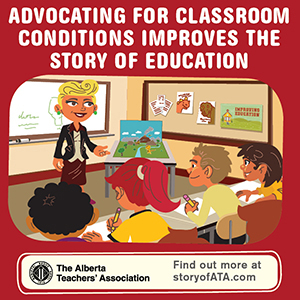 Upcoming EventsProject Overseas Apply by:  Nov. 9Professional Development Area Conference: Nov. 6-7Teacher Welfare Area Conference:                                    Nov. 20-21ATA Magazine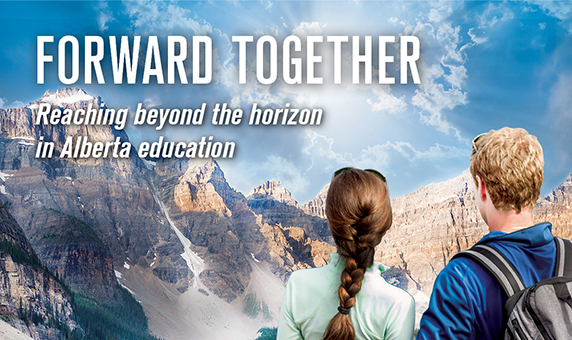 Project-Based Learning Part I  November 10, 2015Part II  November 24, 2015 PRISM: Professional Respecting and Supporting Individual Sexual Minorities Part I January 11, 2016Part II January 25, 2016 Supporting Positive Behaviours in Alberta Schools Part I March 14, 2016Part II March 21, 2016 Unseen Hurts: Understanding Mental Health Issues in Our Classrooms Part I April 14, 2016 Part II April 21, 2016 